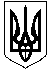 УКРАЇНАЖИТОМИРСЬКА ОБЛАСТЬНОВОГРАД-ВОЛИНСЬКА МІСЬКА РАДАМІСЬКИЙ ГОЛОВА РОЗПОРЯДЖЕННЯ  від   11.12.2020   № 267(о)Про       внесення     змін у    додаток  до розпорядження   міського  голови від     26.03.2019   №  68  (о)    «Про утворення  організаційного комітету      з   питань підготовки  та проведення заходів    з       нагоди    відзначення     150-ї          річниці       від            дня     народження     Лесі    Українки»Керуючись пунктами 19, 20 частини четвертої статті 42 Закону України «Про місцеве самоврядування в Україні», враховуючи Постанову Верховної Ради України від 08.02.2018 № 2286-VIII «Про відзначення 150-річчя з дня народження Лесі Українки», з метою вшанування пам’яті видатної української письменниці та громадського діяча з нагоди 150-ї річниці від дня народження Лесі Українки у 2021 році, у зв’язку із кадровими  змінами:1. Внести  зміни  у  додаток  до  розпорядження міського голови від 26.03.2019   №  68  (о)  «Про утворення  організаційного комітету   з питань підготовки та проведення заходів з    нагоди    відзначення     150-ї      річниці     від     дня     народження     Лесі    Українки»,  затвердивши його в новій  редакції (додається).    2. Контроль за виконанням цього розпорядження покласти на заступника міського голови Борис Н.П.Міський  голова		                                                                    М.П.Боровець                                                                            Додаток                                                                             до розпорядження міського голови                                                                            від    11.12.2020    № 267(о)Складорганізаційного комітету з питань підготовки та проведення заходів з нагоди відзначення 150-ї річниці від дня народження Лесі УкраїнкиЧлени організаційного комітету:Ющенко                                                     депутат Житомирської обласної  радиОлександр  Миколайович                         ( за  згодою)                  Керуючий справами виконавчого                                                            О.П.Долякомітету міської ради                                                                                    БорисНаталія ПетрівнаГвозденкоОксана Василівназаступник міського голови,голова організаційного комітетусекретар  міської  ради,співголоваорганізаційного комітетуЗаєць Лариса Вікторівна начальник відділу культури і туризму міської ради,заступник голови організаційного комітетуПетренко Юлія Володимирівнаспеціаліст з питань туризмувідділу культури  і туризму міської ради, секретар організаційного комітетуАнтипчук					Ірина Дмитрівна	директор міського Палацу культури імені Лесі УкраїнкиБогданчукОлександр ВолодимировичБрюханов Олег Васильовичначальник   управління   житлово-комунального   господарства,енергозбереження та комунальної власності міської ради головний редактор щотижневої газети «Звягель» (за згодою)ВащукТетяна Володимирівнаначальник управління освіти і науки міської радиГамма Людмила Петрівна  Гембарська  Лариса Володимирівнадиректор музею родини Косачів директор незалежної інформаційно-громадської газети «Час плюс»(за згодою) Ксендзук Валентина Антонівнаголова об’єднання творчої інтелігенції міста імені Юрія Ковальського   (за згодою)Мартинюк                                        Микола Іванович                               заслужений працівник культури України, пенсіонер  (за згодою)  Онищук 				Людмила Вікторівнадиректор міської централізованої бібліотечної системиПолтавченкоЛілія ВолодимирівнаПопова Інна Віталіївна  директор Школи  мистецтв головний редактор міськрайонної  офіційної громадсько-політичної газети  «Лесин край» (за згодою)Римська				Віра Омелянівна	Рудницький                                                   Дмитро ВікторовичСухих Андрій  Юрійовичзавідувачка літературно-меморіального музею Лесі Українки (за згодою)голова постійної комісії міської ради з питань житлово-комунального господарства, екології та  водних  ресурсів ( за  згодою) помічник  народного  депутата України, депутат міської  ради ( за  згодою)		ТалькоОксана Миколаївнаначальник відділу інформації  та зв’язків з громадськістю міської радиШирокопоясОлександр  Юрійович           голова постійної  комісії  міської  ради                 з питань соціальної політики, охорони здоров’я, освіти, культури та  спорту                (за  згодою)ЦибаЯрослав Володимировичначальник управління у справах сім’ї, молоді, фізичної культурита спорту міської ради